Great Lakes Bay Michigan Works!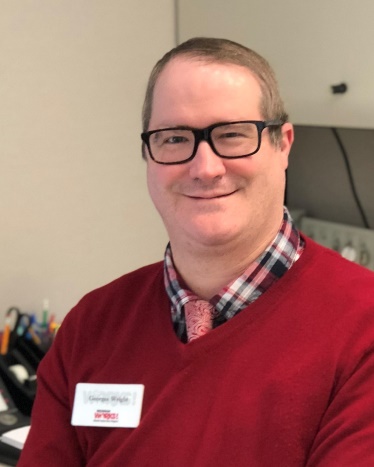 1409 WashingtonMidland, MI  48640 (833) 531-1945Contact:  Georges Wright, Senior Program Manager, wrightg5@michiganworks.com Who We Are We are the regional experts for talent; growing our communities one career opportunity at a time; one person at a time.  What We Do We provide employers with innovative talent solutions and prepare job seekers for regional in-demand career opportunities.How We Can Help We can provide all job seekers with the following: Help prepare a professional resume and enter it on various job sitesResources to help determine what careers job seekers are best suited for Show how to apply for financial aid to further educationCoach in the most effective job search techniquesUpgrade interviewing skills to help job seekers be prepared for successHelp job seekers use social media to their advantageProvide labor market information to help negotiate salaries and benefitsRefer to appropriate community resources for additional assistanceIf qualified, job seekers may be entitled to additional services, including training, providing they meet eligibility requirements.We serve all job seekers.  However, some programs and services are only provided to those who meet eligibility requirements.  Recipients of public assistance, other low-income individuals and individuals who are basic skills deficient will be given priority.  Eligibility is determined by program guidelines. Priority is provided to veterans and eligible spouses. 